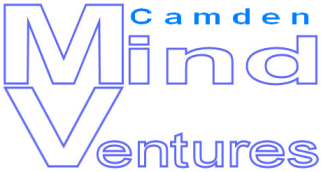 Camden Mind Ventures LtdCharity Shop Assistant Manager (21 hours per week)Job DescriptionJob title			Assistant Shop ManagerAccountable to		Mind Ventures Shop ManagerResponsible for	Supervision of volunteers and others engaged in the operation and development of Mind Ventures charity shopPurpose of job	a) To assist the manager all aspects of shop operations, with the purpose of ensuring the maximum amount of profit is gift aided to Mind in Camden as the parent charity	b) To further develop the profitability of Mind Ventures operations, as agreed and directed by the shop manager.IntroductionCamden Mind Ventures is a trading company limited by shares, it is a wholly owned subsidiary of Mind in Camden, a mental health charity. It operates as a separate company with management supervision and control (and limited administrative assistance) from the charity. The role of Company Director is fulfilled by the Chief Executive of the charity. The purpose of the shop is to make a net financial contribution to the parent charity without constituting a drain on its financial or management resources. The Shop Manager and Assistant Shop Manager are responsible for ensuring this happens. Specific duties are outlined below.Shop OperationPremisesTo assist, as requested by the manger, in:Ensure that premises open and close on time and are properly staffed by volunteersEnsure that arrangements for keys and access are madeEnsure premises are adequately maintained and cleaned - undertaking basic maintenance and cleaning tasks alongside volunteersEnsure that Health and Safety legislation is complied withEnsure that emergencies are dealt with (e.g. broken windows etc.)Ensure there are backup plans for when the post holder or volunteers are unable to attendLiaising and negotiating with the Landlord and others involved in premises maintenanceDonated GoodsTo assist, as requested by the manger, in:Creating and/or implementing guidelines on what goods we do and do not takeArrange and undertake collections where appropriatec)  Ensure arrangements are in place for receiving and storing goodsd)  Ensure that saleable goods are sorted, appropriately priced and effectively displayede)  Ensure that special goods (e.g. designer labels, collectors’ items, antiques etc.) are       identified and priced accordingly        f)   Identify other places to maximise the profit on special goods (e.g. dealers, eBay etc.) and place accordinglyg) Ensuring that goods that are not selling are promptly reduced in price or replaced with        more saleable itemsh) Arrange for the disposal of unsold goodsi)  Managing online sales on EbayFinancesTo assist, as requested by the manger, in: Making and/or implementing arrangements for taking cash, providing receipts, refunds, floats, accessing safes and keys, cashing up and regular banking.b)  Help in forecasting income and expenditure as requiredc)  Controlling income and expenditure d)  Primary record keeping of cash book, summaries of daily takings and monthly takings and bankinge)  Providing reports and records for the Finance department and the Company Director as requiredf)   Ensuring that all arrangements minimise opportunities for theft and fraudg)  Assisting the manager, finance staff and external auditors in spot and regular checks on finance mattersManagement of VolunteersTo assist the manager in:Recruiting, inducting, training, supervising and delegating tasks to volunteersDealing with disciplinary and grievance issues in relation to volunteers Administering volunteer expensesWorking alongside volunteers in the general running of the shopFurther DutiesTo assist the manager in:Ensuring that arrangements are in place to deal with untoward incidents (e.g. shoplifting, accidents) and that incidents are investigated and lessons learned Securing and ensuring the quality and cost effectiveness of maintenance and other services that cannot be undertaken by self or volunteers (e.g. sign writers, contractors etc)Ensuring that shop operations do not undermine the public image or values of the parent charityEnsuring that the shop operates effectively during its opening hours when the manager is not present (including annual leave and cover arrangements for sickness).Establishing and maintaining relationships with other local traders, including identifying competitors and monitoring their activities.Dealing politely with customer complaintsAbiding by all financial and other policies and procedures/agreed practice relating to the shopOther tasks as required for the smooth and effective operation of the shop and the Company (sorting donations, pricing, refreshing display items etc)7.  Other dutiesa)  Being accountable to the Mind Ventures Shop Manager at all times through attending     supervisions and informal meetingsb)  Attending meetings or other events as directed by the managerThe Assistant Shop Manager is expected to:Help with running the shop during work hours Recognise changes in circumstances promptly and adjust plans and activities accordinglyFind practical ways to overcome barriers and solve problemsPresent information to the Manager, volunteers, customers and suppliers/contractors clearly, concisely, accurately and in ways that promotes understandingMake best use of available resourcesAct within the limits of their own authorityBe vigilant for potential risks and hazards and take effective steps to manage them.Take pride in delivering resultsTake personal responsibility for making things happenTake personal responsibility for effectively communicating with the Manager, volunteers, colleagues, the Director, donors and suppliersDevelop volunteers by assisting in inducting, delegating work, training and coachingDeal with formal and informal disputes and complaints constructivelyMain Conditions of ServiceThe salary is calculated as £10.85 per hour (including Inner London Weighting Allowance)A non-contributory pension scheme of 5% of salary is in place which requires a 3% employee contributionThere will be a six month probationary period The hours of work per week are 21 hours.  Shop opening hours are currently 10.00 – 6.00 Monday to Saturday, this may change and may include Sunday and/or bank holiday opening.  The pattern of regular working hours is to be agreed with the Manager, but occasional visiting during non-regular hours will be requiredOvertime is not paid, but time off in lieu may be grantedAnnual leave entitlement is based on 25 days plus public holidays (pro-rata for part-time staff)Camden Mind Ventures LtdAssistant Shop Manager Person SpecificationAll areas in person specification are essential unless stated otherwiseQualifications1.	No qualifications are required but any retail qualification will be taken into considerationKnowledge Understanding of the principles and practice of retail management with a view towards maximising profitUnderstand how to maximise income and control expenditure in a charity shop settingExperience including voluntaryExperience of work in a retail settingExperience of being in day to day charge of a retail operation Experience of managing volunteers (Desirable)Experience in the charity shop sector (Desirable)Skills & AbilitiesProactivity: Ability to manage shop operations with minimal supervisionGood Communication: Effective communication and interpersonal skills, including the  ability to produce written materials and basic computer skills (Word and Excel)Time Management: Ability to effectively plan and prioritise your own and others’ workloadLeadership: Ability to supervise, support and motivate volunteers. Results focused: Ability to meet objectives/targets with a drive to achieve results. Health and Safety Awareness: maintain an environment that is safe from hazards and complies with health and safety legislation. Exploiting business resources:  sourcing, pricing and selection of donated goods. Customer led:  display, merchandising, ordering, selling, and customer service. Developing Capability: Ability to communicate the shop’s purpose effectively to volunteers, and the public.Thinking and problem solving - ability to plan, analyse and negotiate resolutionsPromoting Change: Adaptable and flexible, identifies opportunities and generates new ideas. Ability to safely lift heavy items and move goods around the shopAbility to work flexible hours: according to the needs of the shop, including weekendsCommitment to:Ensuring the shop is profitableInvolving volunteers in the running of and decision making about shop operationsImplementation of equal opportunities through anti-discriminatory practiceHigh levels of accountability for your work to Shop managerRecycling